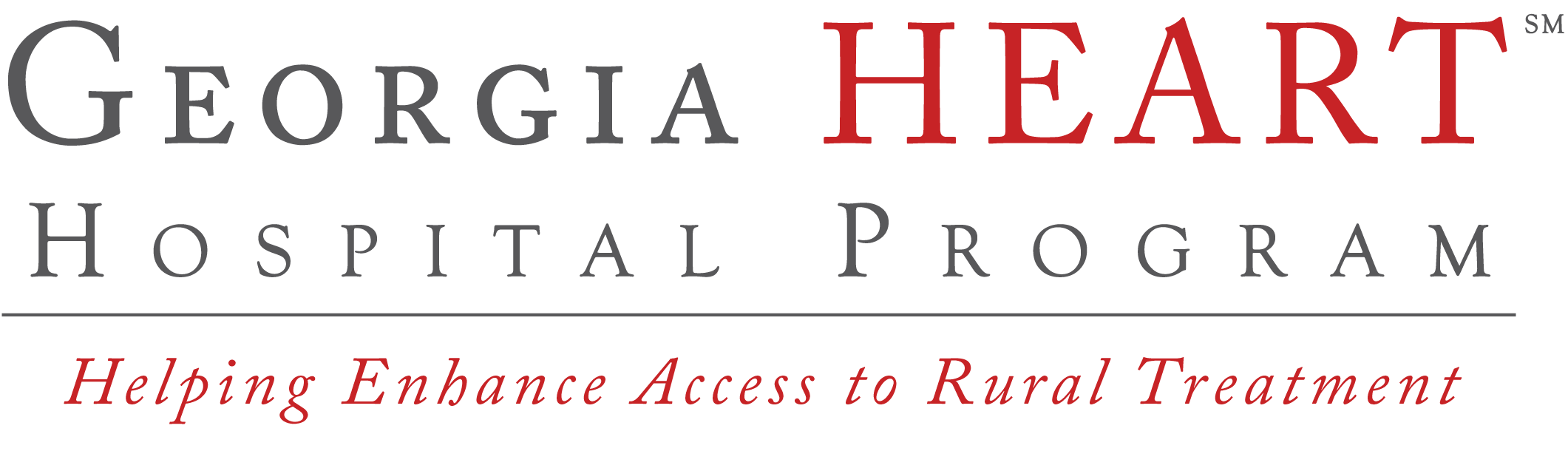 How much can I contribute for a tax credit?